16-12-2019 02:46 PM	Mod. UTL009-TAR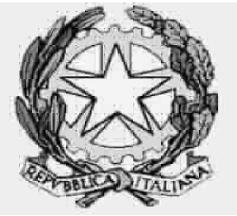 REPUBBLICA ITALIANATribunale Amministrativo Regionale del VenetoVeneziaRuolo UdienzaCamera di Consiglio del 18/12/2019SEZIONE PRIMAElenco completo dei magistrati facenti parte del collegio:FILIPPI MADDALENADE BERARDINIS PIETRODATO GIOVANNI GIUSEPPE ANTONIODE FELICE SILVIAMod. UTL009-TAR	Tabella degli affari da chiamarsi in spedizione alla Camera di Consiglio del 18/12/2019	Pag.:	2Ore 09.00Ordine	N. R. G	Parte	Avvocati	Magistrati	UdienzeRuolo	PrecedentiGiudizio Cautelare1	387/2019Sezione: 1DTM ed altri 
Contro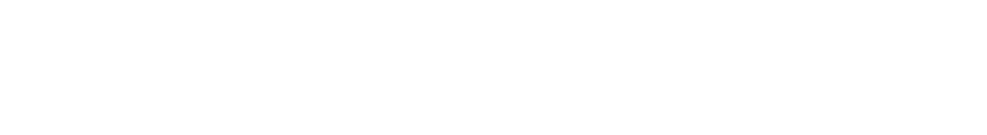 COMUNE DI JESOLOACCOGLIE FISSA CAMERA DICONSIGLIO213/201919/06/2019 CC SENTENZA BREVEACCOGLIE-DICHIARA IMPROCEDIBILE 804/201903/07/2019 CCDISCUSSO SENZA EMISSIONE DI PROVVEDIMENTOMod. UTL009-TAR	Tabella degli affari da chiamarsi in spedizione alla Camera di Consiglio del 18/12/2019	Pag.:	3Ore 09.00Ordine	N. R. G	Parte	Avvocati	Magistrati	UdienzeRuolo	Precedenti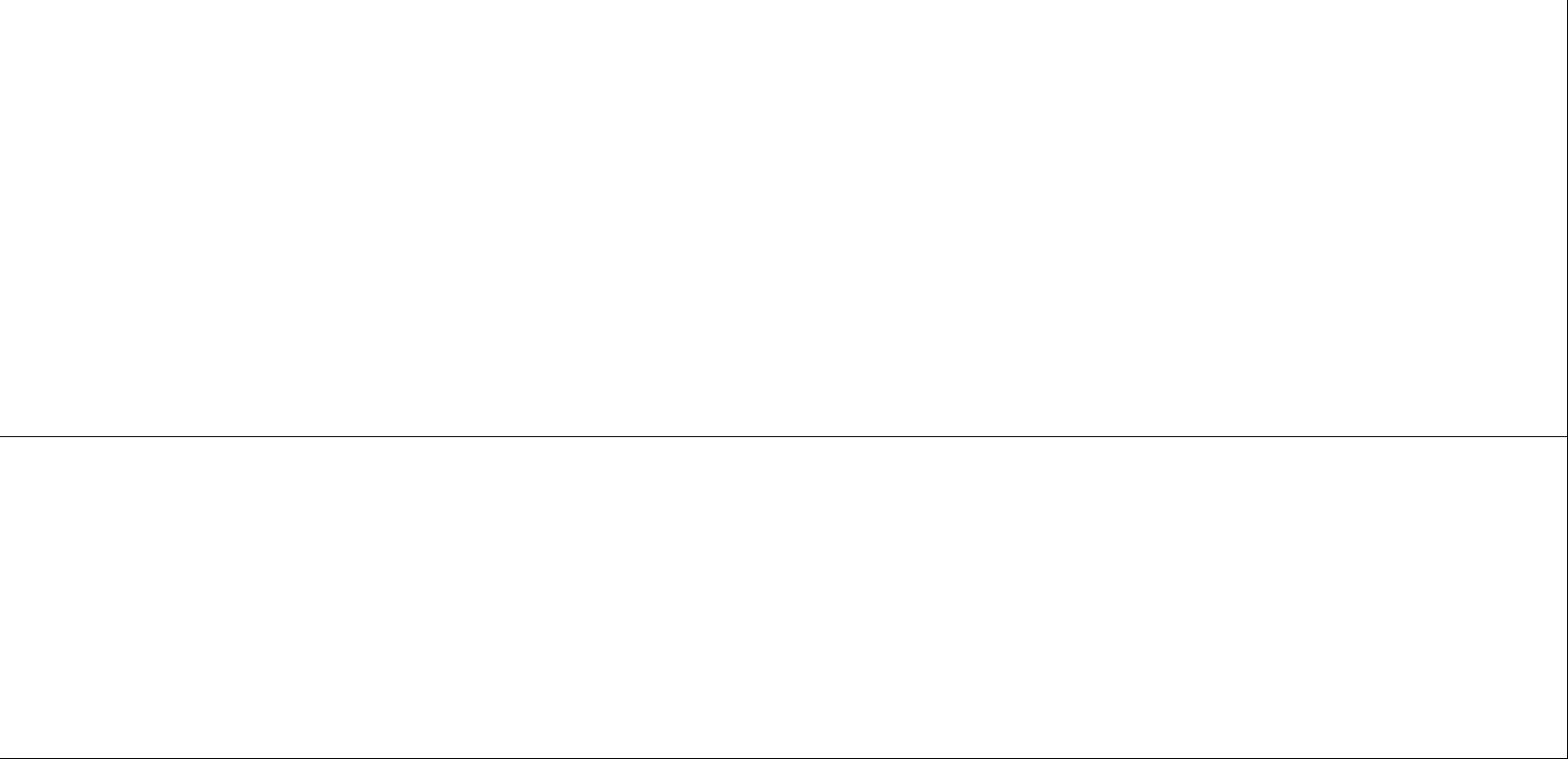 Mod. UTL009-TAR	Tabella degli affari da chiamarsi in spedizione alla Camera di Consiglio del 18/12/2019	Pag.:	4Ore 09.00Ordine	N. R. G	Parte	Avvocati	Magistrati	UdienzeRuolo	PrecedentiGiudizio CautelareTipo Ricorso: ORDINARIOOggetto: FORZE ARMATE: DINIEGO RIAMMISSIONE IN SERVIZIONote:Giudizio CautelareTipo Ricorso: ORDINARIOOggetto: FORZE ARMATE: DINIEGO RIAMMISSIONE IN SERVIZIONote:Mod. UTL009-TAR	Tabella degli affari da chiamarsi in spedizione alla Camera di Consiglio del 18/12/2019	Pag.:	5Ore 09.00Ordine	N. R. G	Parte	Avvocati	Magistrati	UdienzeRuolo	Precedenti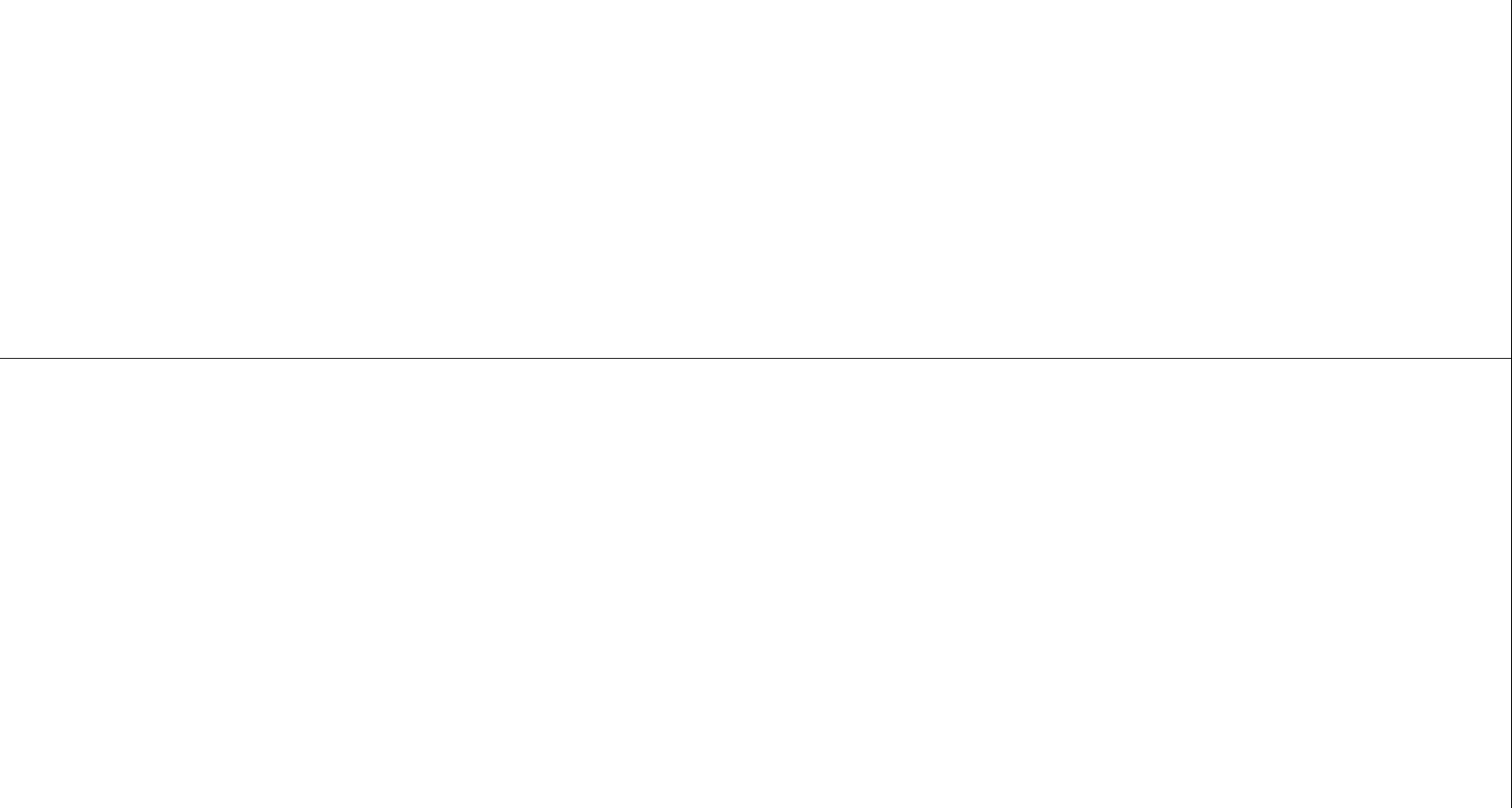 Mod. UTL009-TAR	Tabella degli affari da chiamarsi in spedizione alla Camera di Consiglio del 18/12/2019	Pag.:	6Ore 09.00Ordine	N. R. G	Parte	Avvocati	Magistrati	UdienzeRuolo	PrecedentiGiudizio CautelareAVVOCATURA DELLO STATO DI VENEZIAR. A.	CERUTI MATTEOMARTINELLI MARIOTipo Ricorso: ORDINARIOOggetto: UNIVERSITÀ: APPROVAZIONE DEGLI ATTI DELLA PROCEDURA SELETTIVA 2019PO181 – ALLEGATO 2 PER NR. 1 POSTO DI PROFESSORE DI PRIMA FASCIANote:Mod. UTL009-TAR	Tabella degli affari da chiamarsi in spedizione alla Camera di Consiglio del 18/12/2019	Pag.:	7Ore 09.00Ordine	N. R. G	Parte	Avvocati	Magistrati	UdienzeRuolo	PrecedentiGiudizio Cautelareed altri	526/2019ControI.C. LEONARDO DA VINCIMINISTERO DELL'UNIVERSITÀ, DELL'ISTRUZIONE E DELLA RICERCAUFFICIO REGIONALE SCOLASTICO DELVENETOUFFICIO SCOLASTICO REGIONALE VENETOCOMUNE DI VENEZIAMINISTERO DELL'ISTRUZIONE DELL'UNIVERSITA' E DELLA RICERCAC. - COPRAA. S.P.A. Tipo Ricorso: ORDINARIOOggetto: ISTRUZIONE: ACCERTAMENTO DIRITTO AMMISSIONE A CONSUMARE PROPRI PASTI DI PREPARAZIONE DOMESTICA NEL LOCALEADIBITO A REFETTORIO SCOLASTICO, UNITAMENTE AI COMPAGNI DICLASSE, SOTTO LA VIGILANZA E CON L’ASSISTENZA EDUCATIVA DEI PROPRI DOCENTINote:Mod. UTL009-TAR	Tabella degli affari da chiamarsi in spedizione alla Camera di Consiglio del 18/12/2019	Pag.:	8Ore 09.00Ordine	N. R. G	Parte	Avvocati	Magistrati	UdienzeRuolo	Precedenti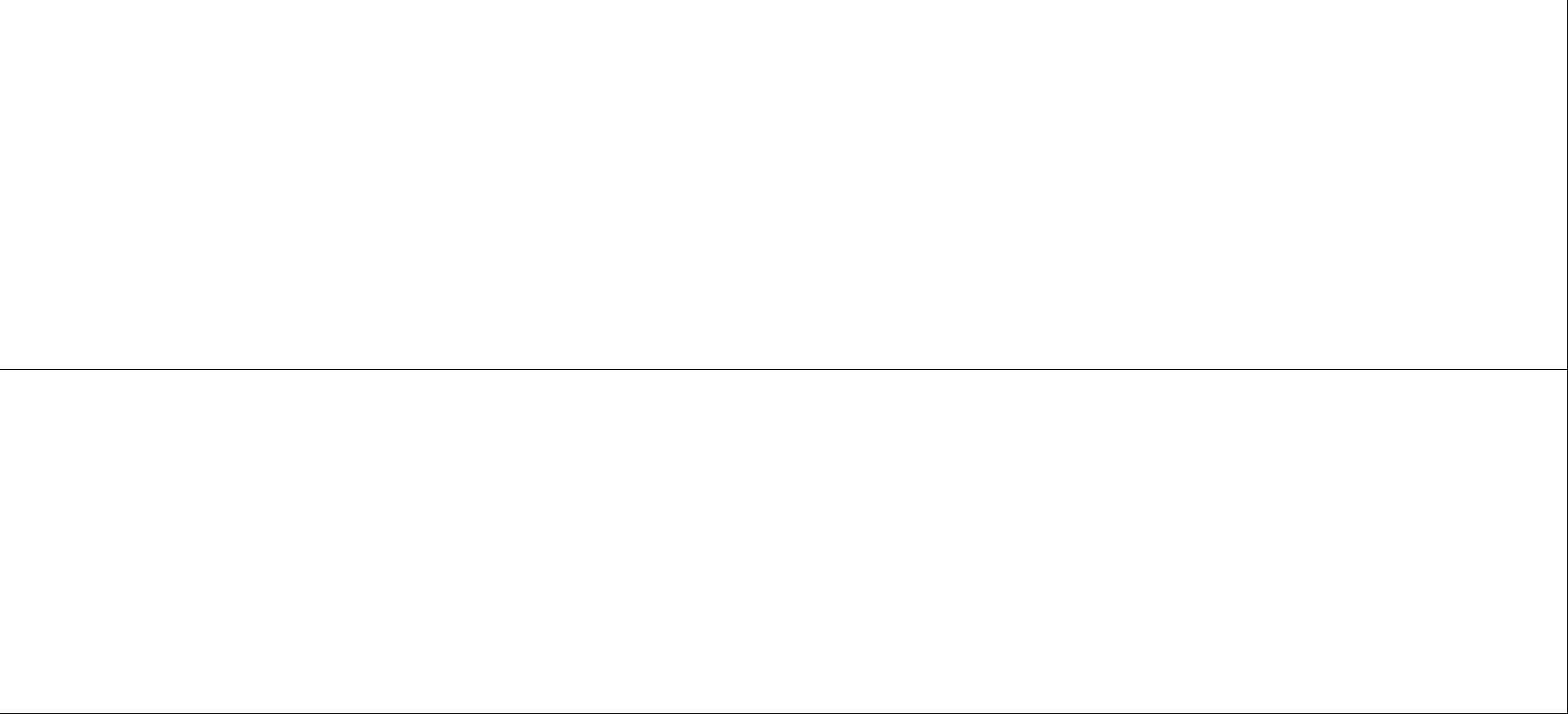 Mod. UTL009-TAR	Tabella degli affari da chiamarsi in spedizione alla Camera di Consiglio del 18/12/2019	Pag.:	9Ore 09.00Ordine	N. R. G	Parte	Avvocati	Magistrati	UdienzeRuolo	Precedenti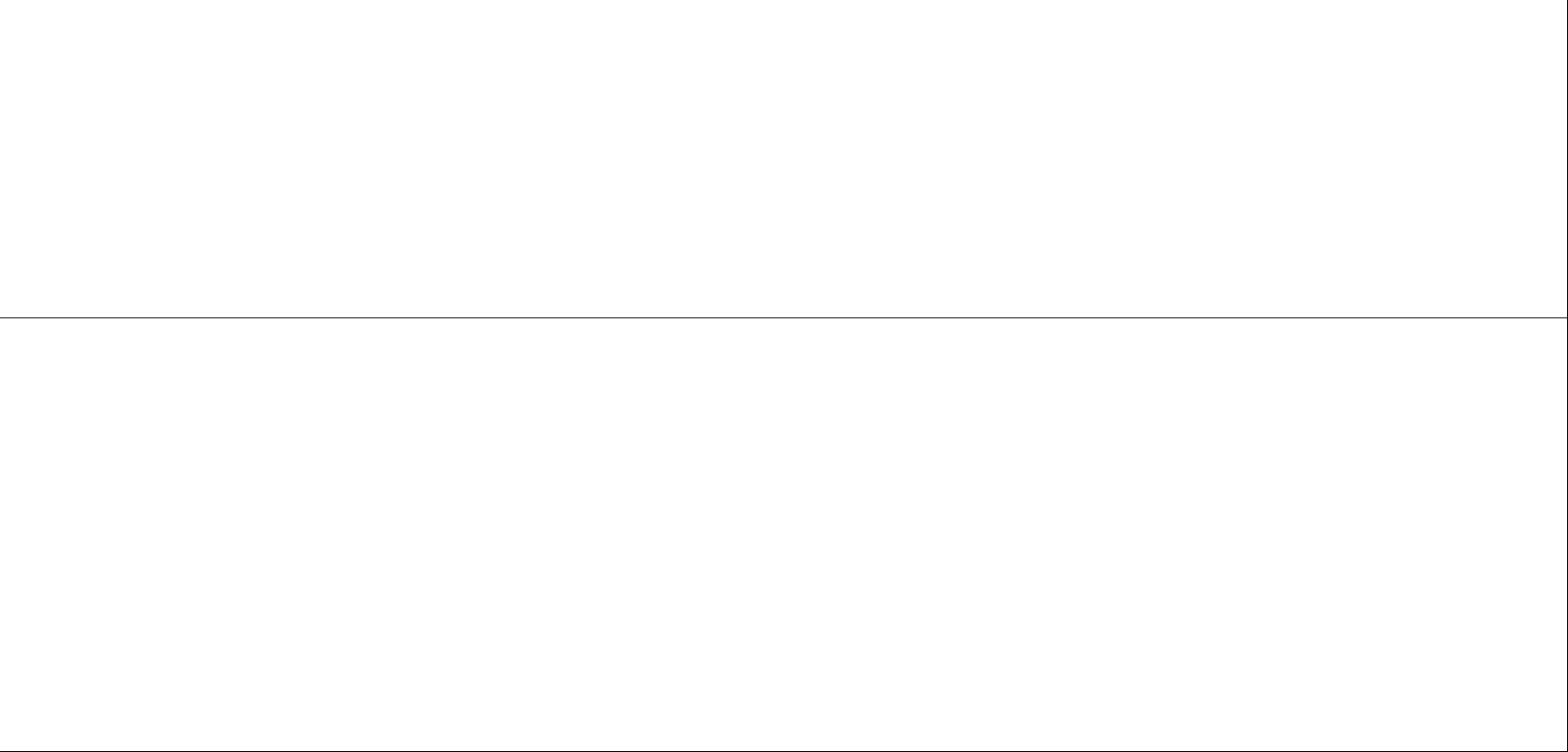 Mod. UTL009-TAR	Tabella degli affari da chiamarsi in spedizione alla Camera di Consiglio del 18/12/2019	Pag.:	10Ore 09.00Ordine	N. R. G	Parte	Avvocati	Magistrati	UdienzeRuolo	Precedenti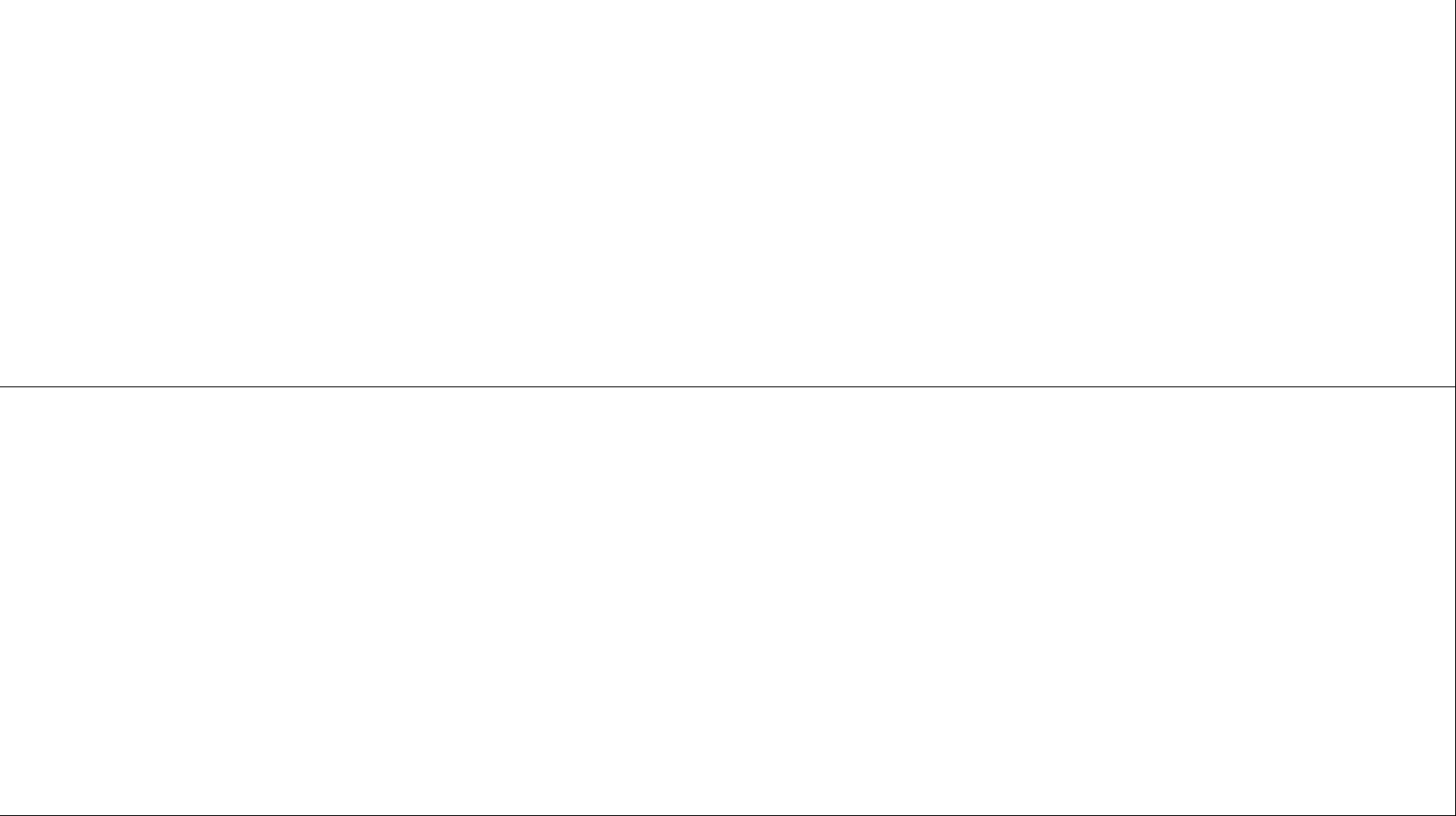 Mod. UTL009-TAR	Tabella degli affari da chiamarsi in spedizione alla Camera di Consiglio del 18/12/2019	Pag.:	11Ore 09.00Ordine	N. R. G	Parte	Avvocati	Magistrati	UdienzeRuolo	PrecedentiC. I. G. SRLControPRESIDENTE REGIONE DEL VENETO COMMISSARIO DELEGATOV. A. SPAPRESIDENTE REGIONE VENETO, IN QUALITÀ DI COMMISSARIO DELEGATO EX OCDPC 558/18 C/O AVVOCATURA DISTRETTUALE STATO VENEZIAV. A. SPA, IN PERSONA DEL LEGALE RAPPRESENTANTE P.T. IN VENEZIA MESTREPRESIDENTE REGIONE VENETO, IN QUALITÀ DI COMMISSARIO DELEGATO EX OCDPC 558/18 IN VENEZIAS.I.C.I. SRL CONSORZIO S. T. SOC. C. A R..L. IN PRO.C. S. T. SCARL, IN PERSONA DEL LEGALE RAPPRESENTANTE P.T.RICORSO INCIDENTALE DEPOSITATO IL 05/11/2019Tipo Ricorso: RITO APPALTI (ex art. 120 ss c.p.a.)Oggetto: CONTRATTI: AFFIDAMENTO LAVORI PROGETTO PULIZIA LAGO DI ALLEGHE E REALIZZAZIONE DI UN SISTEMA DI SICUREZZA IN CASO DI PIENA - ESCLUSIONE - RISARCIMENTO DANNONote:Mod. UTL009-TAR	Tabella degli affari da chiamarsi in spedizione alla Camera di Consiglio del 18/12/2019	Pag.:	12Ore 09.00Ordine	N. R. G	Parte	Avvocati	Magistrati	UdienzeRuolo	PrecedentiF. SPA	CLARIZIA PAOLO	FILIPPI M.PAGLIARULO MARIO	DEContro	BERARDINISP.C. V. N.	DE FELICE S.PROF. F. O.                                     AVV. GIUSEPPE FIENGOMINISTERO DELLE INFRASTRUTTURE E DEI AVVOCATURA DISTRETT.TRASPORTI	STATO VENEZIACONSORZIO VENEZIA NUOVA IN	DELLA VITTORIA SCARPATIAMMINISTRAZIONE STRAORDINARIA EX	MARIA TERESAART. 32, D.L. N. 90/2014	D'AGOSTINO ANTONIOCONSORZIO VENEZIA NUOVA INSTRAORDINARIA E TEMPORANEA GESTIONE 
AI SENSI DELL’ART. 32, D.L. 90/2014CIMOLAI S.P.A.	PISELLI PIERLUIGIBONANNI ALESSANDRO 
BRACCI DANIELEMINISTERO DELLE INFRASTRUTTURE E DEITRASPORTI – PROVVEDITORATO 
INTERREGIONALE PER LE OPERE 
PUBBLICHE – VENETO – TRENTINDOTT.SSA e. S.Tipo Ricorso: RITO APPALTI (ex art. 120 ss c.p.a.)Oggetto: APPALTO: ESCLUSIONE DALLA “PROCEDURA APERTA PER L’AFFIDAMENTO DI UN APPALTO MISTO (SERVIZI E LAVORI) CON PREVALENZA DI SERVIZI AVENTE AD OGGETTO LA MANUTENZIONE DELLE PARATOIE DELLA BOCCA DI LIDO TREPORTI.Note:Mod. UTL009-TAR	Tabella degli affari da chiamarsi in spedizione alla Camera di Consiglio del 18/12/2019	Pag.:	13Ore 09.00Ordine	N. R. G	Parte	Avvocati	Magistrati	UdienzeRuolo	Precedenti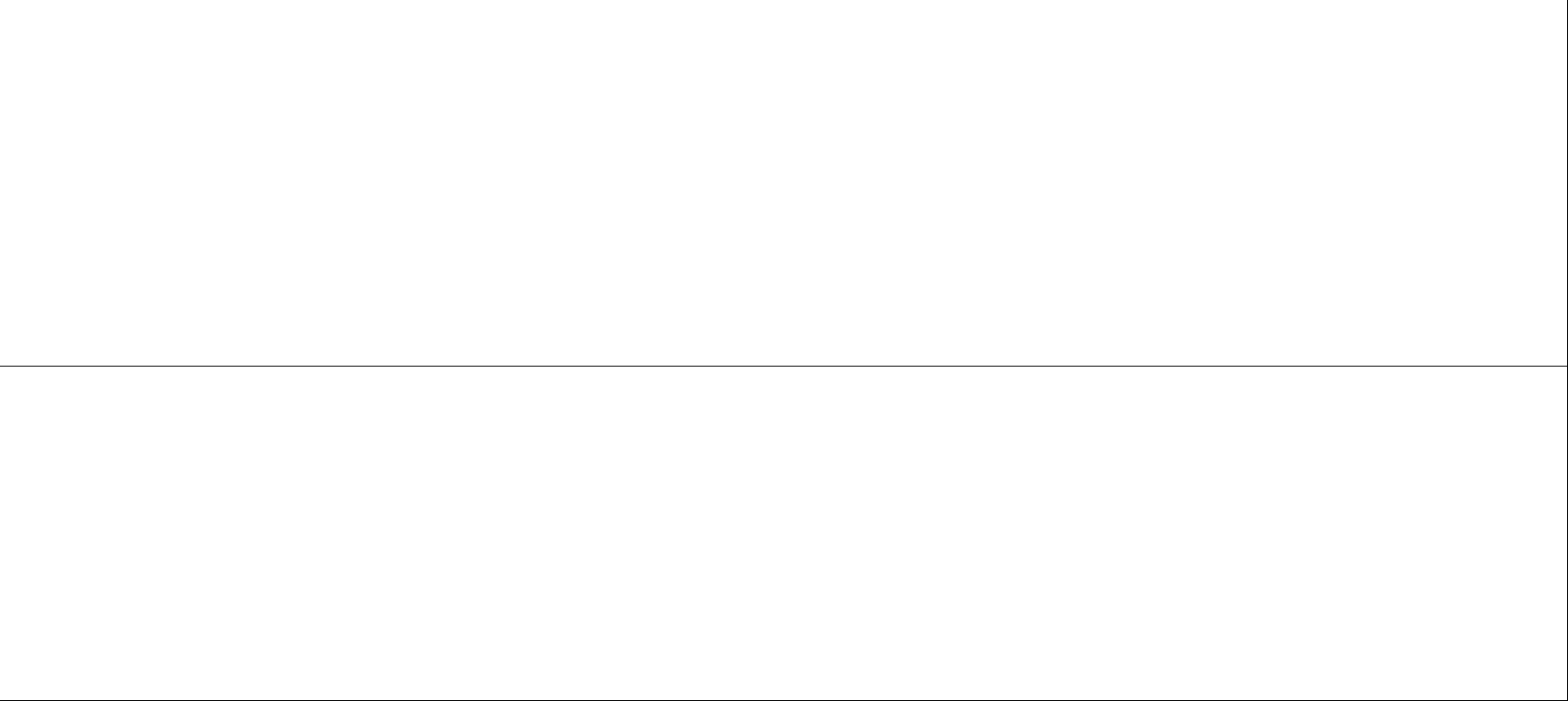 Mod. UTL009-TAR	Tabella degli affari da chiamarsi in spedizione alla Camera di Consiglio del 18/12/2019	Pag.:	14Ore 09.00Ordine	N. R. G	Parte	Avvocati	Magistrati	UdienzeRuolo	PrecedentiL. G.	PARTESOTTI LUCA	FILIPPI M.POZZAN ANGELO	DEContro	BERARDINISP.QUESTURA DI VENEZIA	DE FELICE S.PREFETTURA - UFFICIO TERRITORIALE 
DEL GOVERNO DI VENEZIAMINISTERO DELL'INTERNO	AVVOCATURA DISTRETT.STATO VENEZIATipo Ricorso: ORDINARIOOggetto: SICUREZZA: DIVIETO PUBBLICA MANIFESTAZIONE IN PIAZZA SAN MARCONote:Mod. UTL009-TAR	Tabella degli affari da chiamarsi in spedizione alla Camera di Consiglio del 18/12/2019	Pag.:	15Ore 09.00Ordine	N. R. G	Parte	Avvocati	Magistrati	UdienzeRuolo	Precedenti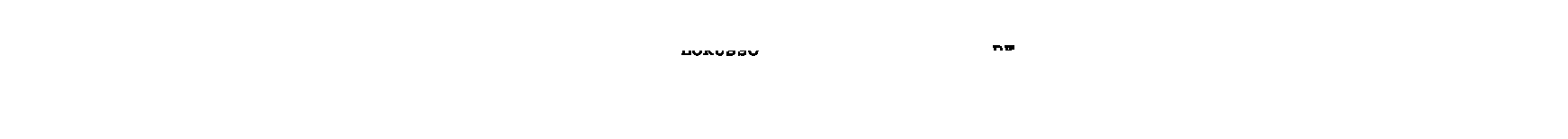 FISSA CAMERA DI CONSIGLIO- PROROGA TERMINI COMMISSARIOAD ACTA662/201905/06/2019 CC DECRETO COLLEGIALCORREGGE ERRORE MATERIALE683/201917/07/2019 CC ORDINANZA COLLEGIACCOGLIE-FISSA CAMERA DICONSIGLIO-PROROGA TERMINICOMMISSARIO AD ACTA884/201916/10/2019 CC ORDINANZA COLLEGIACCOGLIE-FISSA CAMERA DICONSIGLIO1133/201918/12/2019 CC-Tipo Ricorso: IN OTTEMPERANZAOggetto: ESECUZIONE GIUDICATO DECRETO INGIUNTIVO N. 750/09 EMESSO DAL GIUDICE DI PACE DI MESTRE IN DATA 19-22 GIUGNO 2009, NOTIFICATO IN DATA 20-22 LUGLIO 2009, DICHIARATO ESECUTIVO IN DATA 07 DICEMBRE 2009, MUNITO DI FORMULA ESECUTIVA APPOSTA IN DATA 07 DICEMBRE 2009, RINOTIFICATO IN DATA 02-08 MARZO 2011Note:Mod. UTL009-TAR	Tabella degli affari da chiamarsi in spedizione alla Camera di Consiglio del 18/12/2019	Pag.:	16Ore 09.00Ordine	N. R. G	Parte	Avvocati	Magistrati	UdienzeRuolo	Precedenti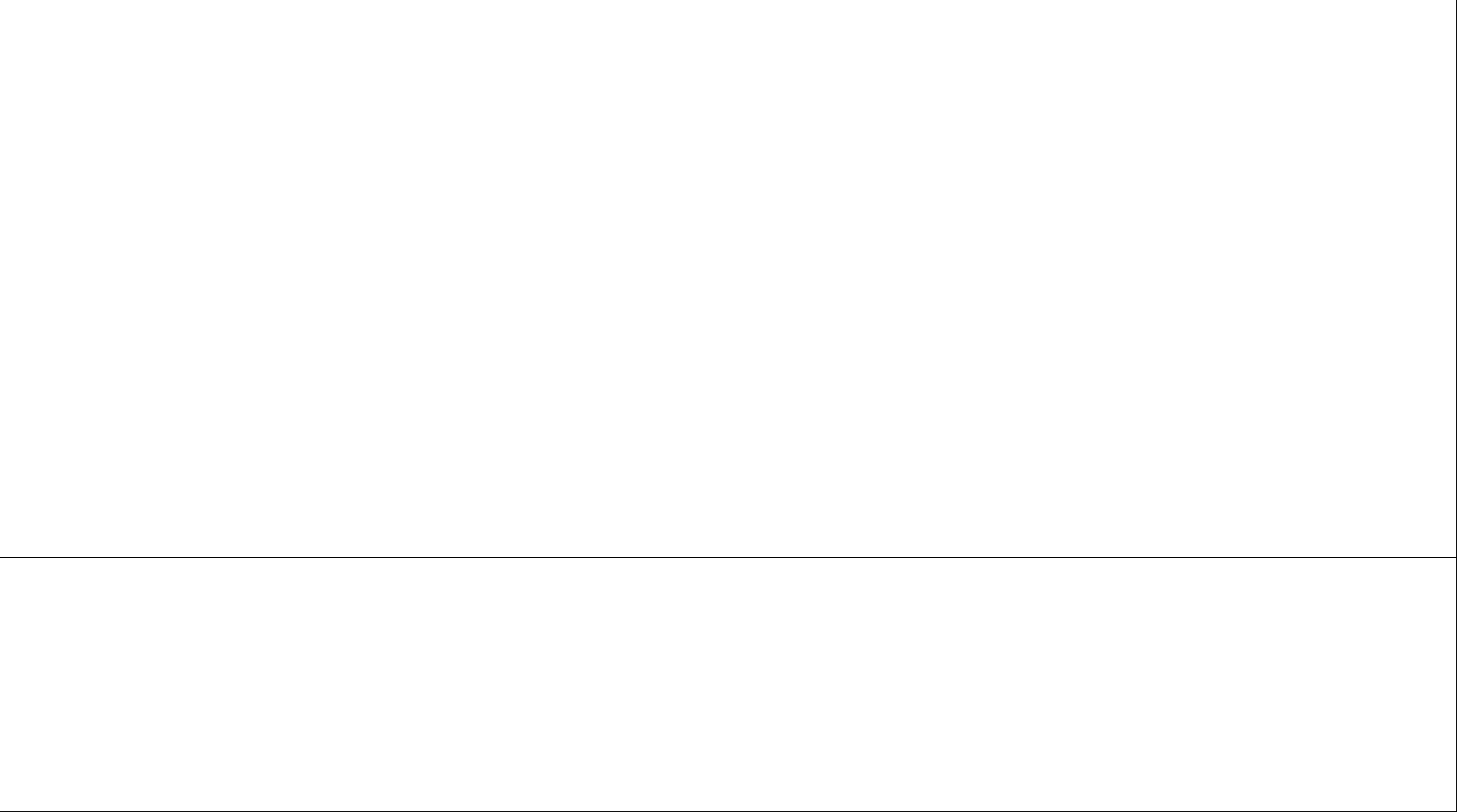 Mod. UTL009-TAR	Tabella degli affari da chiamarsi in spedizione alla Camera di Consiglio del 18/12/2019	Pag.:	17Ore 09.00Ordine	N. R. G	Parte	Avvocati	Magistrati	UdienzeRuolo	PrecedentiAccessoContro	INTERLOCUTORIO/A-FISSACOMUNE DI VENEZIA	IANNOTTA ANTONIO	CAMERA DI CONSIGLIOONGARO NICOLETTA	1041/2019TRENTO FEDERICO	16/10/2019 CCENTE DI GOVERNO DEL TRASPORTO PUBBLICO LOCALE DEL BACINO TERRITORIALE OTTIMALE E OMOGENEO DI VENEZIACITTA' METROPOLITANA DI VENEZIACOMUNE DI CHIOGGIA 
A.RINVIO AD ALTRA DATAMod. UTL009-TAR	Tabella degli affari da chiamarsi in spedizione alla Camera di Consiglio del 18/12/2019	Pag.:	18Ore 09.00Ordine	N. R. G	Parte	Avvocati	Magistrati	UdienzeRuolo	Precedenti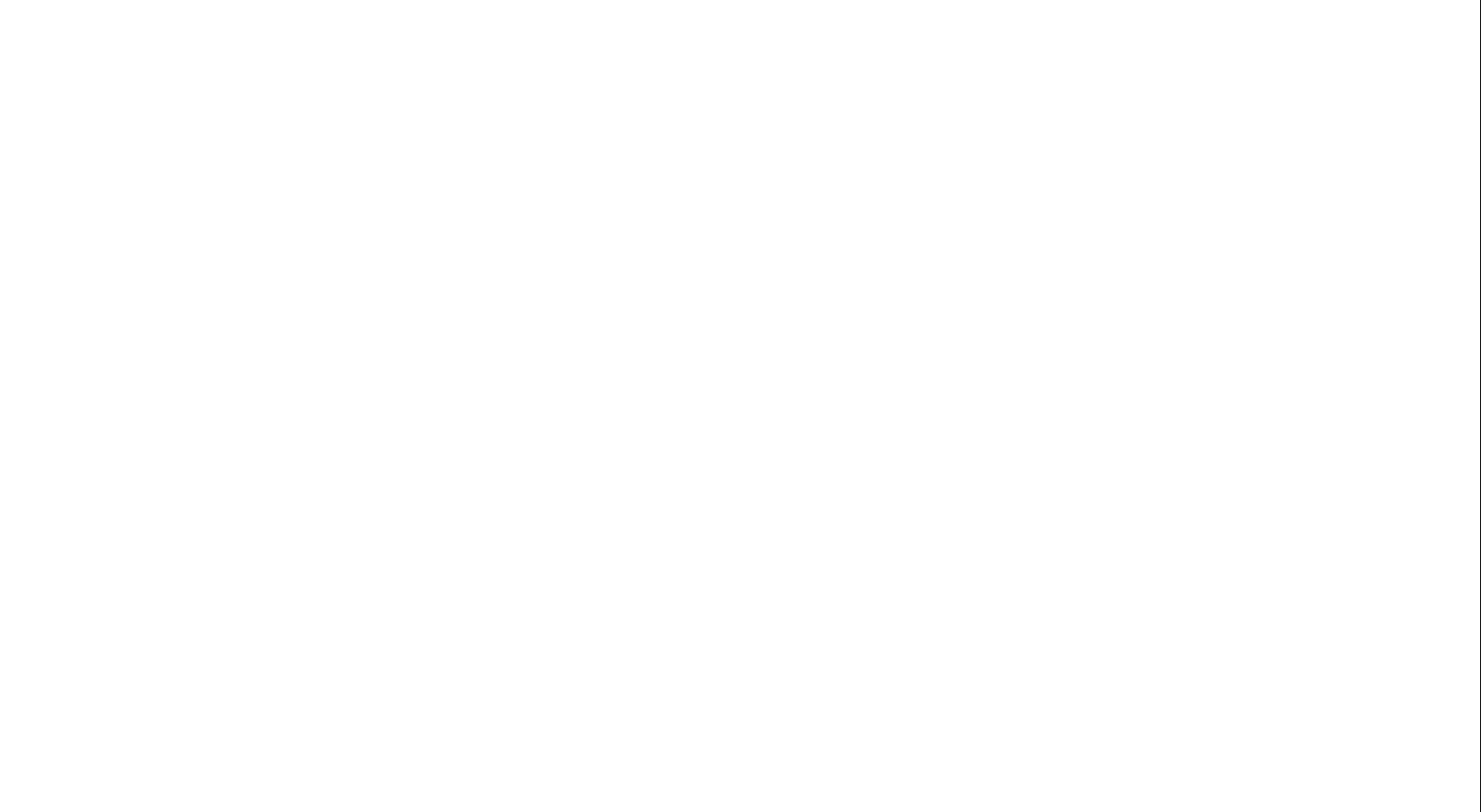 Mod. UTL009-TAR	Tabella degli affari da chiamarsi in spedizione alla Camera di Consiglio del 18/12/2019	Pag.:	19Ore 09.00Ordine	N. R. G	Parte	Avvocati	Magistrati	UdienzeRuolo	Precedenti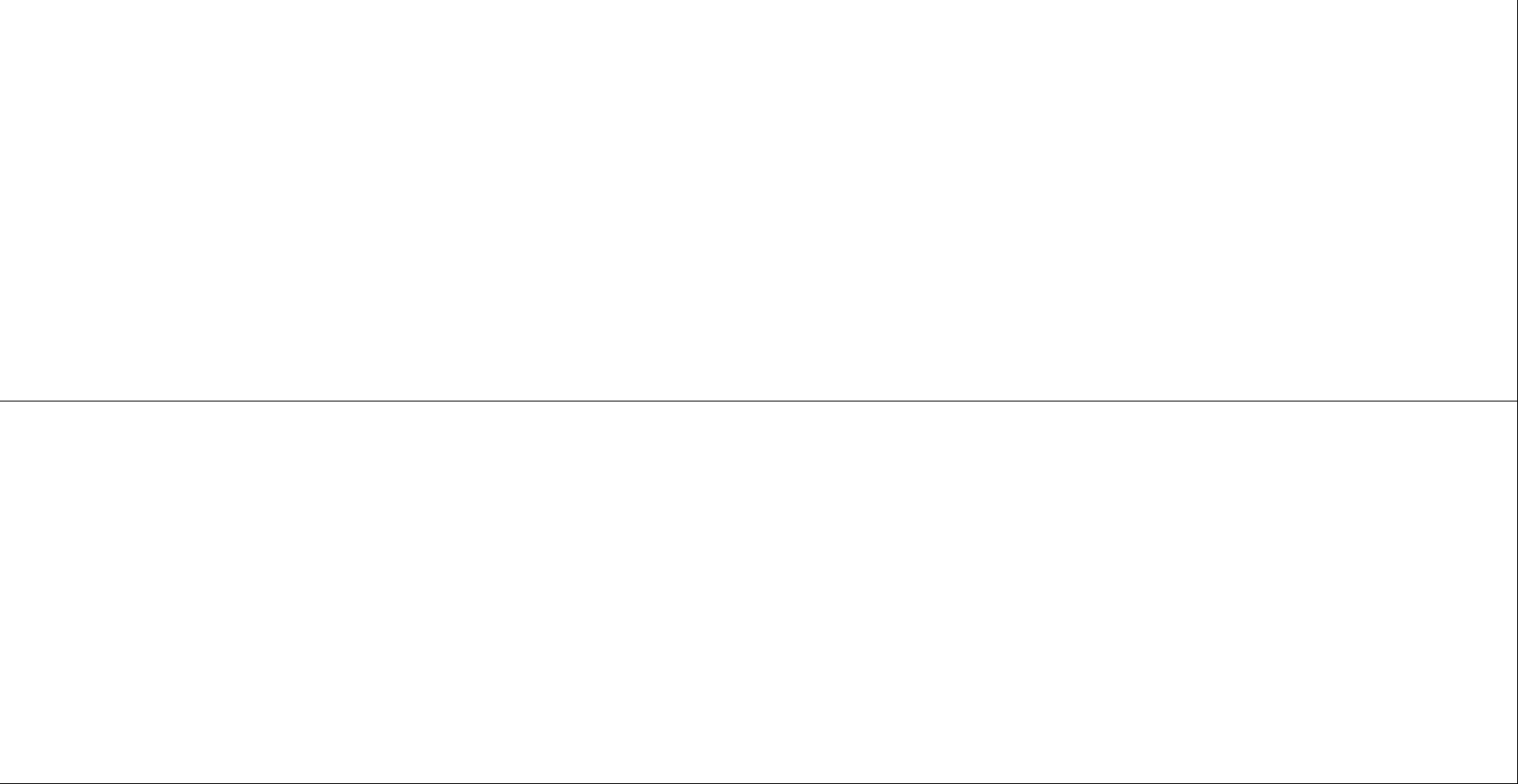 18/12/2019CCTipo Ricorso: ORDINARIOOggetto: DISCIPLINA DEL TRAFFICO: ANNULLAMENTO ORDINANZA PISTA CICLABILE VIALE PRINCIPALE LIDONote:-4Sezione: 11279/2019A. A.ControMINISTERO DELLA DIFESACARTA GIORGIO 
CARTA GIOVANNIAVVOCATURA DISTRETT. STATO VENEZIAFILIPPI M.DEBERARDINIS P.DATO G.G.PRE 
RELREF18/12/2019 -CC5Sezione: 11280/2019F. G.ControMINISTERO DELLA DIFESACARTA GIORGIO 
CARTA GIOVANNIAVVOCATURA DISTRETT. STATO VENEZIAFILIPPI M.DEBERARDINIS P.DATO G.G.PRE 
RELREF18/12/2019 -CC18/12/2019CCTipo Ricorso: ACCESSO AI DOCUMENTI (ex art. 116 c.p.a.) 
Oggetto: ACCESSO AI DOCUMENTI: SERVIZIO TRASPORTI LAGUNARI 
Note:-